राष्ट्रीय विज्ञान शिक्षा एवं अनुसंधान संस्थान भुवनेश्वर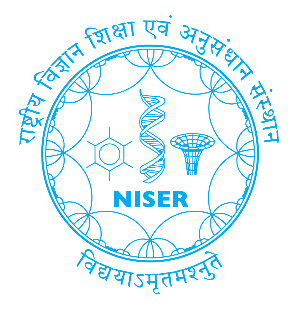 National Institute of Science Education and Research Bhubaneswar				       केंद्रीय पुस्तकालय / Central LibraryBook Recommendation FormName: __________________________________________ PF No.: ______________________ Designation: _______________________________________Department: _____________________________________ Email: ______________________________ Phone No.: _________________________________*(a) Text Book/ (b) Reference Book/ (c) Research Book/ (d) General Book		Gross Total Price:Date 				Signature of Faculty/Scientific Officer/ Section Head                                            FOR LIBRARY USE(Duplicate Check, Data Entered and Validate by Lib. Staff Sign)	          SIC – Acquisition 			 SO-C 			Chairman, LCFor Library UseFor Library UseReceiving Date:Indent No.PO No.:Vendor:S. No.Author(s)/Editor(s)Title/ VolumePublisher & Place of PublicationYear of Publication / EditionCategory (a, b, c, d)*For Text BookFor Text BookFor Text BookFor Library Use OnlyFor Library Use OnlyFor Library Use OnlyFor Library Use OnlyS. No.Author(s)/Editor(s)Title/ VolumePublisher & Place of PublicationYear of Publication / EditionCategory (a, b, c, d)*Course CodeNo. of Student No. of Copies Estimated Unit Price in Original CurrencyExchange RateEstimated Total Price in INRDuplication Check 1.ISBN:2.ISBN:3.ISBN: